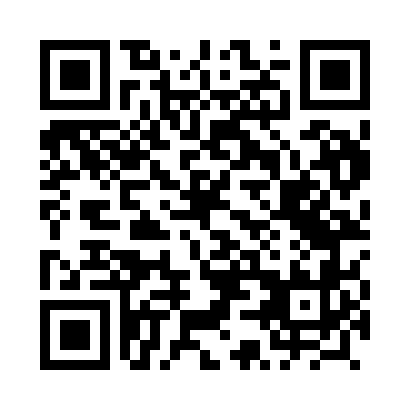 Prayer times for Przylog, PolandMon 1 Apr 2024 - Tue 30 Apr 2024High Latitude Method: Angle Based RulePrayer Calculation Method: Muslim World LeagueAsar Calculation Method: HanafiPrayer times provided by https://www.salahtimes.comDateDayFajrSunriseDhuhrAsrMaghribIsha1Mon4:296:2512:535:217:229:112Tue4:266:2312:535:227:249:133Wed4:236:2012:535:237:269:164Thu4:216:1812:525:247:279:185Fri4:186:1612:525:257:299:206Sat4:156:1412:525:267:309:227Sun4:126:1212:515:287:329:248Mon4:096:1012:515:297:349:269Tue4:076:0712:515:307:359:2910Wed4:046:0512:515:317:379:3111Thu4:016:0312:505:327:399:3312Fri3:586:0112:505:337:409:3513Sat3:555:5912:505:347:429:3814Sun3:525:5712:505:357:439:4015Mon3:495:5512:495:367:459:4216Tue3:465:5312:495:377:479:4517Wed3:435:5012:495:387:489:4718Thu3:405:4812:495:407:509:5019Fri3:375:4612:485:417:519:5220Sat3:345:4412:485:427:539:5521Sun3:315:4212:485:437:559:5722Mon3:285:4012:485:447:5610:0023Tue3:255:3812:485:457:5810:0224Wed3:225:3612:475:467:5910:0525Thu3:195:3412:475:478:0110:0726Fri3:165:3312:475:488:0310:1027Sat3:135:3112:475:498:0410:1328Sun3:095:2912:475:508:0610:1629Mon3:065:2712:475:518:0710:1830Tue3:035:2512:475:528:0910:21